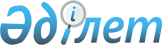 Об определении мест для размещения агитационных печатных материалов на территории Казталовского района
					
			Утративший силу
			
			
		
					Постановление акимата Казталовского района Западно-Казахстанской области от 28 ноября 2011 года № 272. Зарегистрировано Департаментом юстиции Западно-Казахстанской области 14 декабря 2011 года № 7-8-137. Утратило силу постановлением акимата Казталовского района Западно-Казахстанской области от 28 января 2016 года № 31      Сноска. Утратило силу постановлением акимата Казталовского района Западно-Казахстанской области от 28.01.2016 № 31 (вводится в действие со дня его первого официального опубликования).

      В соответствии с пунктом 6 статьи 28 Конституционного Закона Республики Казахстан от 28 сентября 1995 года "О выборах в Республике Казахстан" и пунктом 2 статьи 31 Закона Республики Казахстан от 23 января 2001 года "О местном государственном управлении и самоуправлении в Республике Казахстан" акимат района ПОСТАНОВЛЯЕТ:

      1. Определить совместно с районной избирательной комиссией (по согласованию) места для размещения агитационных печатных материалов для всех кандидатов на территории Казталовского района, согласно приложению.

      2. Акимам аульных округов оснастить определенные места для размещения агитационных печатных материалов стендами, щитами, тумбами.

      3. Контроль за исполнением настоящего постановления возложить на заместителя акима района Молдашева С.

      4. Настоящее постановление вступает в силу с момента государственной регистрации в органах юстиции и вводится в действие по истечении десяти календарных дней со дня первого официального опубликования.



      СОГЛАСОВАНО:
Председатель Казталовской
районной избирательной
комиссии
_____________С. Молдашев
28.11.2011 г.

 Места для размещения агитационных печатных материалов для всех кандидатов
на территории Казталовского района
					© 2012. РГП на ПХВ «Институт законодательства и правовой информации Республики Казахстан» Министерства юстиции Республики Казахстан
				
      Аким района

Т. Сапаров
Приложение
к постановлению акимата района
от 28 ноября 2011 года № 272Наименование населенного пункта

Место размещения

cело Акпатер

Информационный стенд на территории, прилегаюшей к зданию Акпатерского Дома культуры, ул. Акпатер, 39

cело Кишкенешал 

Информационный стенд на территории, прилегаюшей к зданию Фельдшерского пункта

село Киши Талдыкуык

Информационный стенд на территории, прилегаюшей к зданию Киши Талдыкской начальной школы

село Талдыкудык

Информационный стенд на территории, прилегаюшей к зданию Талдыкудыкского Дома культуры, ул. С. Есетова, 8

село Хайруш 

Информационный стенд на территории, прилегаюшей к зданию Хайрушского сельского клуба, ул. Хайруш, 47

село Кайынды 

Информационный стенд на территории, прилегаюшей к зданию Қайындынского Дома культуры, ул. С. Жумашевой, 16

село Болашак

Информационный стенд на территории, прилегаюшей к зданию Болашакского Дома культуры, ул. Жана Турмыс, 2

село Жанатан 

Информационный стенд на территории, прилегаюшей к зданию Миронкой основной школы, ул. Жана курылыс, 2

село Купкутир

Информационный стенд на территории, прилегаюшей к зданию Купкутирского сельского клуба, ул. Тәуелсіздік, 20

село Аккурай

Информационный стенд на территории, прилегаюшей к зданию Аккурайского сельского клуба, ул. Бейбітшілік, 13

село Ажбай

Информационный стенд на территории, прилегаюшей к зданию Бирикского Дома культуры, ул. Мадениет, 24

село Саралжын

Информационный стенд на территории, прилегаюшей к зданию Саралжынской начальной школы, ул. К. Басымова, 18

село Кызылту

Информационный стенд на территории, прилегаюшей к зданию Кызылтууской сельской библиотеки, ул. Зайнуллиной, 9

село Нурсай

Информационный стенд на территории, прилегаюшей к административному зданию аппарата акима Теренкульского сельского округа, ул. Желтоксана, 4/1

село Беспишен

Информационный стенд на территории, прилегаюшей к зданию Беспишенского начальной школы, ул. Мектеп, 1

село Мереке 

Информационный стенд на территории, прилегаюшей к зданию Мерекинкого сельского клуба, ул. Мектеп, 5

село Кушанкуль

Информационный стенд на территории, прилегаюшей к зданию Кушанкульского Дома культуры, Жана курылыс, 12

село Ордабай

Информационный стенд на территории, прилегаюшей к зданию Ордабайской сельской библиотеки

село Караоба 

Информационный стенд на территории, прилегаюшей к административному зданию аппарата акима Караубинского сельского округа, ул. Бектургана, 4/1

село Енбек 

Информационный стенд на территории, прилегаюшей к зданию Енбекского начальной школы, ул. Коммунистическая, 1

село Конысбай 

Информационный стенд на территории, прилегаюшей к зданию Кунысбайского фельдшерского пункта, ул. М. Маметовой, 2/1

село Жалпактал

Информационный стенд на территории прилегающей к зданию детско-юношеский спортивной школы, ул. Жалпактал, 20

село Жалпактал

Информационный стенд на территории прилегающей к зданию Дома культуры, ул. Хусаинова, 25 

село Жалпактал

Информационный стенд на территории Центральный площади, на перекрестке улицы Фурманова и С. Датова 

село Жалпактал

На территории прилегающей к зданию магазина АО "Талап", ул. Байконыр, 25

село Коктерек

Информационный стенд на территории прилегающей к зданию Дома культуры ул. Курмангазы, 9

село Еламан

Информационный стенд на территории прилегающей к зданию Еламанской начальной школы

село Саралжын

Информационный стенд на территории прилегающей к зданию Саралжынской начальной школы

село Сатыбалды

Информационный стенд на территории прилегающей к зданию Сатыбалдинской средней общеобразовательной школы

село Оразгали

Информационный стенд на территории прилегающей к зданию Оразгалинской начальной школы

село Талдыапан

Информационный стенд на территории прилегающей к зданию Дома культуры ул. Бейбітшілік, 9

село Кособа

Информационный стенд на территории прилегающей к зданию Кособинской начальной школы

село Бейстерек

Информационный стенд на территории прилегающей к зданию Бейстерекской сельского клуба 

село Кайшакудук

Информационный стенд на территории прилегающей к зданию Кайшакудукской сельского клуба

село Сарыкудук

Информационный стенд на территории прилегающей к зданию Сарыкудукской начальной школы

село Карасу

Информационный стенд на территории прилегающей к зданию Дома культуры ул. Т. Калиева, 29

село Жулдыз

Информационный стенд на территории прилегающей к зданию Дома культуры им. Шакена, ул. Достык, 3

село Ащысай

Информационный стенд на территории прилегающей к зданию Ащысайского сельского клуба

село Бостандык

Информационный стенд на территории прилегающей к зданию Бостандыкского сельского клуба

село Торегали

Информационный стенд на территории прилегающей к жилому дому по ул. Торегали, 7

село Казталовка

Информационный стенд на территории, прилегающей к зданию районного Дома культуры, ул. Шарафутдинова, 21

село Казталовка

Информационный стенд на территории, прилегающей к зданию Казталовской средней общеобразовательной школы, ул. Шарафутдинова, 23

село Бозоба

Информационный стенд на территории, прилегающей к зданию сельского клуба, ул. Ш. Мергалиева, 11

село Сексенбаев

Информационный стенд на территории, прилегающей к зданию Сексенбаевской начальной школы, ул. Мектеп, 5

село Коныс

Информационный стенд на территории, прилегающей к зданию Конысской средней общеобразовательной школы, ул. Молдагулова, 1

село Бостандык

Информационный стенд на территории, прилегающей к административному зданию аппарата акима Бостандыкского сельского округа, ул. ҚР Тәуелсіздігіне 10 жыл, 39

село Каракуль

Информационный стенд на территории, прилегающей к зданию Каракульской начальной школы

село Караузень

Информационный стенд на территории, прилегающей к зданию Караузенского дома культуры, ул. Ж. Молдагалиева, 1

село Серик

Информационный стенд на территории, прилегающей к зданию фельдшерского пункта

село Жас

Информационный стенд на территории, прилегающей к зданию Жасского сельского клуба

село Жанажол

Информационный стенд на территории, прилегающей к зданию сельского дома культуры, ул. Сырыма Датова, 23

село Абиш

Информационный стенд на территории, прилегающей к зданию Абишской основной общеобразовательной школы

село Кумекши

Информационный стенд на территории, прилегающей к зданию основной общеобразовательной школы им. Н. Дюйсенгалиева

